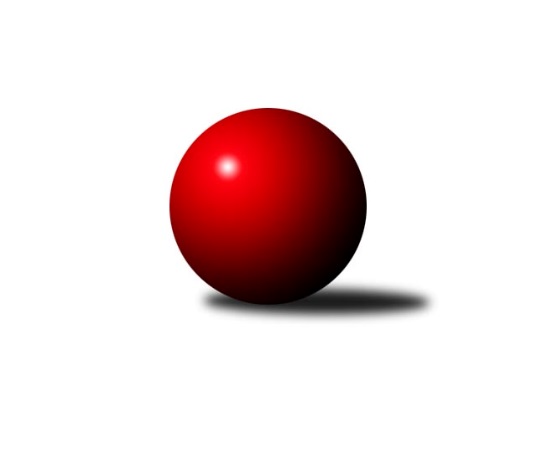 Č.15Ročník 2017/2018	23.5.2024 Okresní přebor - skupina B 2017/2018Statistika 15. kolaTabulka družstev:		družstvo	záp	výh	rem	proh	skore	sety	průměr	body	plné	dorážka	chyby	1.	TJ Kovostroj Děčín B	15	13	0	2	70.0 : 20.0 	(85.0 : 35.0)	1598	26	1105	493	26.9	2.	Sokol Roudnice n. L.	15	12	1	2	60.5 : 29.5 	(69.0 : 51.0)	1577	25	1106	471	30.1	3.	SKK Bílina B	15	11	1	3	60.0 : 30.0 	(63.5 : 56.5)	1568	23	1110	458	37.1	4.	TJ Union Děčín	15	9	0	6	54.5 : 35.5 	(68.5 : 51.5)	1554	18	1115	439	39.5	5.	TJ Teplice Letná C	15	8	1	6	54.5 : 35.5 	(79.5 : 40.5)	1531	17	1081	450	37.9	6.	Sokol Ústí n. L. C	15	8	1	6	53.0 : 37.0 	(68.0 : 52.0)	1557	17	1103	454	39	7.	KO Česká Kamenice B	15	8	0	7	42.0 : 48.0 	(61.5 : 58.5)	1523	16	1081	442	39.2	8.	TJ Kovostroj Děčín C	15	7	1	7	47.0 : 43.0 	(63.5 : 56.5)	1495	15	1073	421	42.4	9.	ASK Lovosice B	15	3	2	10	32.0 : 58.0 	(47.0 : 73.0)	1502	8	1072	430	44.7	10.	SKK Bohušovice C	15	3	2	10	30.0 : 60.0 	(46.0 : 74.0)	1418	8	1034	384	48.3	11.	Sokol Ústí n. L. B	15	3	1	11	30.5 : 59.5 	(54.5 : 65.5)	1463	7	1053	410	47.1	12.	TJ Teplice Letná D	15	0	0	15	6.0 : 84.0 	(14.0 : 106.0)	1315	0	967	348	67.1Tabulka doma:		družstvo	záp	výh	rem	proh	skore	sety	průměr	body	maximum	minimum	1.	Sokol Roudnice n. L.	8	8	0	0	37.5 : 10.5 	(38.5 : 25.5)	1629	16	1659	1567	2.	TJ Teplice Letná C	8	6	1	1	36.5 : 11.5 	(49.0 : 15.0)	1595	13	1735	1504	3.	TJ Union Děčín	7	6	0	1	33.0 : 9.0 	(39.0 : 17.0)	1504	12	1603	1432	4.	SKK Bílina B	7	6	0	1	33.0 : 9.0 	(32.5 : 23.5)	1582	12	1626	1483	5.	TJ Kovostroj Děčín B	7	6	0	1	32.0 : 10.0 	(39.0 : 17.0)	1612	12	1668	1531	6.	KO Česká Kamenice B	8	6	0	2	30.0 : 18.0 	(37.5 : 26.5)	1594	12	1656	1527	7.	TJ Kovostroj Děčín C	8	5	0	3	30.0 : 18.0 	(36.0 : 28.0)	1546	10	1604	1483	8.	Sokol Ústí n. L. C	7	4	1	2	26.0 : 16.0 	(33.0 : 23.0)	1522	9	1570	1438	9.	ASK Lovosice B	7	2	2	3	18.5 : 23.5 	(27.5 : 28.5)	1550	6	1650	1452	10.	Sokol Ústí n. L. B	8	3	0	5	21.5 : 26.5 	(34.5 : 29.5)	1500	6	1527	1469	11.	SKK Bohušovice C	7	1	1	5	15.0 : 27.0 	(19.5 : 36.5)	1510	3	1554	1441	12.	TJ Teplice Letná D	8	0	0	8	2.0 : 46.0 	(7.0 : 57.0)	1356	0	1406	1283Tabulka venku:		družstvo	záp	výh	rem	proh	skore	sety	průměr	body	maximum	minimum	1.	TJ Kovostroj Děčín B	8	7	0	1	38.0 : 10.0 	(46.0 : 18.0)	1604	14	1655	1487	2.	SKK Bílina B	8	5	1	2	27.0 : 21.0 	(31.0 : 33.0)	1565	11	1643	1393	3.	Sokol Roudnice n. L.	7	4	1	2	23.0 : 19.0 	(30.5 : 25.5)	1568	9	1636	1513	4.	Sokol Ústí n. L. C	8	4	0	4	27.0 : 21.0 	(35.0 : 29.0)	1563	8	1628	1507	5.	TJ Union Děčín	8	3	0	5	21.5 : 26.5 	(29.5 : 34.5)	1562	6	1607	1473	6.	TJ Kovostroj Děčín C	7	2	1	4	17.0 : 25.0 	(27.5 : 28.5)	1487	5	1545	1365	7.	SKK Bohušovice C	8	2	1	5	15.0 : 33.0 	(26.5 : 37.5)	1429	5	1591	1140	8.	TJ Teplice Letná C	7	2	0	5	18.0 : 24.0 	(30.5 : 25.5)	1520	4	1641	1399	9.	KO Česká Kamenice B	7	2	0	5	12.0 : 30.0 	(24.0 : 32.0)	1509	4	1645	1379	10.	ASK Lovosice B	8	1	0	7	13.5 : 34.5 	(19.5 : 44.5)	1495	2	1584	1394	11.	Sokol Ústí n. L. B	7	0	1	6	9.0 : 33.0 	(20.0 : 36.0)	1464	1	1555	1366	12.	TJ Teplice Letná D	7	0	0	7	4.0 : 38.0 	(7.0 : 49.0)	1309	0	1392	1204Tabulka podzimní části:		družstvo	záp	výh	rem	proh	skore	sety	průměr	body	doma	venku	1.	TJ Kovostroj Děčín B	11	10	0	1	53.0 : 13.0 	(64.0 : 24.0)	1593	20 	6 	0 	0 	4 	0 	1	2.	Sokol Roudnice n. L.	11	9	0	2	42.5 : 23.5 	(50.5 : 37.5)	1581	18 	6 	0 	0 	3 	0 	2	3.	SKK Bílina B	11	8	1	2	45.0 : 21.0 	(45.5 : 42.5)	1562	17 	5 	0 	1 	3 	1 	1	4.	TJ Teplice Letná C	11	6	1	4	43.5 : 22.5 	(63.0 : 25.0)	1553	13 	5 	1 	0 	1 	0 	4	5.	TJ Union Děčín	11	6	0	5	37.5 : 28.5 	(49.5 : 38.5)	1558	12 	4 	0 	1 	2 	0 	4	6.	KO Česká Kamenice B	11	6	0	5	30.0 : 36.0 	(43.0 : 45.0)	1526	12 	4 	0 	1 	2 	0 	4	7.	Sokol Ústí n. L. C	11	5	0	6	34.0 : 32.0 	(46.0 : 42.0)	1559	10 	3 	0 	2 	2 	0 	4	8.	TJ Kovostroj Děčín C	11	4	1	6	28.0 : 38.0 	(40.5 : 47.5)	1489	9 	3 	0 	2 	1 	1 	4	9.	ASK Lovosice B	11	3	2	6	27.5 : 38.5 	(37.0 : 51.0)	1494	8 	2 	2 	1 	1 	0 	5	10.	Sokol Ústí n. L. B	11	3	1	7	27.0 : 39.0 	(45.0 : 43.0)	1481	7 	3 	0 	3 	0 	1 	4	11.	SKK Bohušovice C	11	2	2	7	22.0 : 44.0 	(33.0 : 55.0)	1394	6 	1 	1 	3 	1 	1 	4	12.	TJ Teplice Letná D	11	0	0	11	6.0 : 60.0 	(11.0 : 77.0)	1297	0 	0 	0 	6 	0 	0 	5Tabulka jarní části:		družstvo	záp	výh	rem	proh	skore	sety	průměr	body	doma	venku	1.	Sokol Ústí n. L. C	4	3	1	0	19.0 : 5.0 	(22.0 : 10.0)	1547	7 	1 	1 	0 	2 	0 	0 	2.	Sokol Roudnice n. L.	4	3	1	0	18.0 : 6.0 	(18.5 : 13.5)	1574	7 	2 	0 	0 	1 	1 	0 	3.	TJ Kovostroj Děčín C	4	3	0	1	19.0 : 5.0 	(23.0 : 9.0)	1535	6 	2 	0 	1 	1 	0 	0 	4.	TJ Kovostroj Děčín B	4	3	0	1	17.0 : 7.0 	(21.0 : 11.0)	1589	6 	0 	0 	1 	3 	0 	0 	5.	TJ Union Děčín	4	3	0	1	17.0 : 7.0 	(19.0 : 13.0)	1528	6 	2 	0 	0 	1 	0 	1 	6.	SKK Bílina B	4	3	0	1	15.0 : 9.0 	(18.0 : 14.0)	1584	6 	1 	0 	0 	2 	0 	1 	7.	KO Česká Kamenice B	4	2	0	2	12.0 : 12.0 	(18.5 : 13.5)	1535	4 	2 	0 	1 	0 	0 	1 	8.	TJ Teplice Letná C	4	2	0	2	11.0 : 13.0 	(16.5 : 15.5)	1498	4 	1 	0 	1 	1 	0 	1 	9.	SKK Bohušovice C	4	1	0	3	8.0 : 16.0 	(13.0 : 19.0)	1494	2 	0 	0 	2 	1 	0 	1 	10.	ASK Lovosice B	4	0	0	4	4.5 : 19.5 	(10.0 : 22.0)	1507	0 	0 	0 	2 	0 	0 	2 	11.	Sokol Ústí n. L. B	4	0	0	4	3.5 : 20.5 	(9.5 : 22.5)	1446	0 	0 	0 	2 	0 	0 	2 	12.	TJ Teplice Letná D	4	0	0	4	0.0 : 24.0 	(3.0 : 29.0)	1355	0 	0 	0 	2 	0 	0 	2 Zisk bodů pro družstvo:		jméno hráče	družstvo	body	zápasy	v %	dílčí body	sety	v %	1.	Josef Šíma 	SKK Bílina B 	13	/	15	(87%)	20	/	30	(67%)	2.	Michal Bruthans 	Sokol Roudnice n. L. 	12	/	14	(86%)	21.5	/	28	(77%)	3.	Karel Bouša 	TJ Teplice Letná C 	12	/	14	(86%)	21	/	28	(75%)	4.	Emilie Nováková 	TJ Kovostroj Děčín B 	10	/	12	(83%)	19.5	/	24	(81%)	5.	Tomáš Šaněk 	SKK Bílina B 	10	/	14	(71%)	16.5	/	28	(59%)	6.	Věra Šimečková 	KO Česká Kamenice B 	9	/	10	(90%)	16	/	20	(80%)	7.	Antonín Hrabě 	TJ Kovostroj Děčín B 	9	/	11	(82%)	17.5	/	22	(80%)	8.	Miroslav Rejchrt 	TJ Kovostroj Děčín B 	9	/	12	(75%)	15	/	24	(63%)	9.	Jaroslav Kuneš 	Sokol Ústí n. L. C 	9	/	12	(75%)	15	/	24	(63%)	10.	Jan Brhlík st.	TJ Teplice Letná C 	9	/	13	(69%)	18	/	26	(69%)	11.	Milan Pecha st.	TJ Union Děčín 	8	/	10	(80%)	14	/	20	(70%)	12.	Miroslav Bachor 	TJ Kovostroj Děčín B 	8	/	11	(73%)	16.5	/	22	(75%)	13.	Roman Slavík 	TJ Kovostroj Děčín C 	8	/	12	(67%)	18	/	24	(75%)	14.	Jiří Kyral 	Sokol Ústí n. L. C 	8	/	13	(62%)	14.5	/	26	(56%)	15.	Zdeněk Šimáček 	ASK Lovosice B 	7	/	8	(88%)	12	/	16	(75%)	16.	Petr Došek 	Sokol Roudnice n. L. 	7	/	9	(78%)	12	/	18	(67%)	17.	Viktor Kováč 	Sokol Ústí n. L. C 	7	/	10	(70%)	13	/	20	(65%)	18.	Jana Sobotková 	TJ Kovostroj Děčín C 	7	/	11	(64%)	11	/	22	(50%)	19.	Roman Exner 	TJ Kovostroj Děčín C 	7	/	12	(58%)	13.5	/	24	(56%)	20.	Petr Kumstát 	TJ Union Děčín 	7	/	12	(58%)	13	/	24	(54%)	21.	Milan Wundrawitz 	Sokol Ústí n. L. B 	7	/	12	(58%)	11	/	24	(46%)	22.	Jiří Woš 	Sokol Roudnice n. L. 	7	/	13	(54%)	13.5	/	26	(52%)	23.	Zdeněk Štětka 	TJ Union Děčín 	7	/	13	(54%)	13.5	/	26	(52%)	24.	Karel Beran 	KO Česká Kamenice B 	7	/	14	(50%)	16	/	28	(57%)	25.	Václav Dlouhý 	TJ Union Děčín 	6.5	/	8	(81%)	10	/	16	(63%)	26.	Martin Soukup 	TJ Teplice Letná C 	6.5	/	12	(54%)	17.5	/	24	(73%)	27.	Pavel Novák 	SKK Bohušovice C 	6	/	11	(55%)	11	/	22	(50%)	28.	Karel Zatočil 	Sokol Ústí n. L. C 	6	/	12	(50%)	14	/	24	(58%)	29.	Eugen Šroff 	Sokol Ústí n. L. B 	6	/	13	(46%)	10	/	26	(38%)	30.	Petr, st. Zalabák st.	ASK Lovosice B 	6	/	14	(43%)	11.5	/	28	(41%)	31.	Josef Růžička 	Sokol Ústí n. L. B 	5.5	/	15	(37%)	15.5	/	30	(52%)	32.	Miroslav Šaněk 	SKK Bílina B 	5	/	6	(83%)	7	/	12	(58%)	33.	Vladimír Hroněk 	TJ Teplice Letná C 	5	/	7	(71%)	11	/	14	(79%)	34.	Václav Osladil 	TJ Kovostroj Děčín C 	5	/	10	(50%)	10	/	20	(50%)	35.	Petr, ml. Zalabák ml.	ASK Lovosice B 	5	/	13	(38%)	8	/	26	(31%)	36.	Ivan Rosa 	Sokol Roudnice n. L. 	4.5	/	7	(64%)	8	/	14	(57%)	37.	Jan Klíma 	SKK Bohušovice C 	4	/	6	(67%)	8.5	/	12	(71%)	38.	Martin Dítě 	TJ Union Děčín 	4	/	7	(57%)	8	/	14	(57%)	39.	Jiří Martínek 	SKK Bohušovice C 	4	/	8	(50%)	5.5	/	16	(34%)	40.	Olga Urbanová 	KO Česká Kamenice B 	4	/	9	(44%)	9.5	/	18	(53%)	41.	Josef, ml. Krupka ml.	Sokol Ústí n. L. B 	4	/	10	(40%)	11	/	20	(55%)	42.	Simona Puschová 	Sokol Ústí n. L. C 	4	/	11	(36%)	8.5	/	22	(39%)	43.	Gerhard Schlögl 	SKK Bílina B 	3	/	4	(75%)	7	/	8	(88%)	44.	Jana Zvěřinová 	TJ Teplice Letná C 	3	/	5	(60%)	7	/	10	(70%)	45.	Čestmír Dvořák 	TJ Kovostroj Děčín B 	3	/	5	(60%)	6	/	10	(60%)	46.	Jiří Jablonický 	TJ Kovostroj Děčín B 	3	/	6	(50%)	6.5	/	12	(54%)	47.	Ivan Čeloud 	SKK Bohušovice C 	3	/	6	(50%)	5	/	12	(42%)	48.	Pavel Podhrázský 	SKK Bílina B 	3	/	9	(33%)	8	/	18	(44%)	49.	Josef Kecher 	Sokol Roudnice n. L. 	3	/	9	(33%)	7	/	18	(39%)	50.	Eva Říhová 	KO Česká Kamenice B 	3	/	9	(33%)	6	/	18	(33%)	51.	Petr, st. Prouza st.	SKK Bohušovice C 	3	/	12	(25%)	8	/	24	(33%)	52.	Eva Staňková 	TJ Teplice Letná D 	3	/	13	(23%)	5	/	26	(19%)	53.	Václav Pavelka 	TJ Union Děčín 	2	/	4	(50%)	5	/	8	(63%)	54.	Libor Hekerle 	KO Česká Kamenice B 	2	/	5	(40%)	7	/	10	(70%)	55.	Alois Haluska 	Sokol Roudnice n. L. 	2	/	5	(40%)	5	/	10	(50%)	56.	Mirka Bednářová 	TJ Kovostroj Děčín C 	2	/	6	(33%)	5	/	12	(42%)	57.	Jiří Fejtek 	SKK Bílina B 	2	/	6	(33%)	2	/	12	(17%)	58.	Josef, st. Krupka st.	Sokol Ústí n. L. B 	2	/	7	(29%)	6	/	14	(43%)	59.	Pavel Wágner 	ASK Lovosice B 	2	/	8	(25%)	7	/	16	(44%)	60.	Sylva Vahalová 	SKK Bohušovice C 	2	/	8	(25%)	5	/	16	(31%)	61.	Pavel Klíž 	ASK Lovosice B 	1.5	/	10	(15%)	6	/	20	(30%)	62.	Ladislav Hylák 	TJ Kovostroj Děčín C 	1	/	1	(100%)	2	/	2	(100%)	63.	Jaroslav Zíval 	TJ Kovostroj Děčín B 	1	/	2	(50%)	2	/	4	(50%)	64.	Filip Dítě 	TJ Union Děčín 	1	/	2	(50%)	1	/	4	(25%)	65.	Antonín Švejnoha 	SKK Bílina B 	1	/	3	(33%)	2	/	6	(33%)	66.	František Končický 	KO Česká Kamenice B 	1	/	7	(14%)	3	/	14	(21%)	67.	Martin, st. Kubištík st.	TJ Teplice Letná D 	1	/	8	(13%)	1	/	16	(6%)	68.	Markéta Matějáková 	TJ Teplice Letná D 	1	/	9	(11%)	3	/	18	(17%)	69.	Petr Saksun 	TJ Teplice Letná D 	1	/	12	(8%)	1	/	24	(4%)	70.	Eduard Skála 	TJ Teplice Letná D 	0	/	1	(0%)	1	/	2	(50%)	71.	Michal Joukl 	Sokol Ústí n. L. C 	0	/	1	(0%)	1	/	2	(50%)	72.	Pavel Mihalík 	Sokol Ústí n. L. B 	0	/	2	(0%)	0	/	4	(0%)	73.	Anna Kronďáková 	KO Česká Kamenice B 	0	/	3	(0%)	2	/	6	(33%)	74.	Martin, ml. Kubištík ml.	TJ Teplice Letná D 	0	/	3	(0%)	1	/	6	(17%)	75.	Eva Kuchařová 	ASK Lovosice B 	0	/	3	(0%)	0.5	/	6	(8%)	76.	Jiří Houdek 	TJ Kovostroj Děčín C 	0	/	4	(0%)	2	/	8	(25%)	77.	Jindřich Hruška 	TJ Teplice Letná C 	0	/	5	(0%)	2	/	10	(20%)	78.	Jana Němečková 	TJ Teplice Letná D 	0	/	6	(0%)	1	/	12	(8%)	79.	Petr Gryc 	SKK Bohušovice C 	0	/	7	(0%)	3	/	14	(21%)	80.	Sabina Dudešková 	TJ Teplice Letná D 	0	/	7	(0%)	1	/	14	(7%)Průměry na kuželnách:		kuželna	průměr	plné	dorážka	chyby	výkon na hráče	1.	Roudnice, 1-2	1593	1123	469	32.4	(398.3)	2.	Česká Kamenice, 1-2	1571	1112	458	37.9	(392.8)	3.	Bílina, 1-2	1543	1091	451	41.4	(385.8)	4.	Bohušovice, 1-4	1541	1092	448	40.6	(385.4)	5.	Kovostroj Děčín, 1-2	1532	1090	442	36.7	(383.2)	6.	TJ Teplice Letná, 1-2	1521	1084	437	44.1	(380.3)	7.	Sokol Ústí, 1-2	1495	1067	428	44.9	(373.8)	8.	TJ Teplice Letná, 3-4	1466	1057	408	54.4	(366.6)	9.	Union Děčín, 1-2	1449	1043	406	44.6	(362.4)Nejlepší výkony na kuželnách:Roudnice, 1-2Sokol Roudnice n. L.	1659	2. kolo	Michal Bruthans 	Sokol Roudnice n. L.	475	7. koloSokol Roudnice n. L.	1655	10. kolo	Michal Bruthans 	Sokol Roudnice n. L.	462	15. koloSokol Roudnice n. L.	1645	7. kolo	Viktor Kováč 	Sokol Ústí n. L. C	450	10. koloSokol Roudnice n. L.	1644	15. kolo	Jaroslav Kuneš 	Sokol Ústí n. L. C	440	10. koloSokol Roudnice n. L.	1642	6. kolo	Vladimír Hroněk 	TJ Teplice Letná C	440	7. koloTJ Teplice Letná C	1641	7. kolo	Jiří Woš 	Sokol Roudnice n. L.	437	2. koloSokol Ústí n. L. C	1628	10. kolo	Michal Bruthans 	Sokol Roudnice n. L.	436	6. koloSokol Roudnice n. L.	1623	9. kolo	Josef Kecher 	Sokol Roudnice n. L.	434	6. koloSokol Roudnice n. L.	1595	4. kolo	Michal Bruthans 	Sokol Roudnice n. L.	433	4. koloASK Lovosice B	1579	6. kolo	Karel Bouša 	TJ Teplice Letná C	428	7. koloČeská Kamenice, 1-2KO Česká Kamenice B	1656	4. kolo	Věra Šimečková 	KO Česká Kamenice B	450	4. koloSKK Bílina B	1643	6. kolo	Věra Šimečková 	KO Česká Kamenice B	445	2. koloKO Česká Kamenice B	1639	2. kolo	Josef Šíma 	SKK Bílina B	441	6. koloKO Česká Kamenice B	1626	13. kolo	Věra Šimečková 	KO Česká Kamenice B	439	13. koloKO Česká Kamenice B	1620	12. kolo	Václav Dlouhý 	TJ Union Děčín	435	4. koloTJ Union Děčín	1607	4. kolo	Věra Šimečková 	KO Česká Kamenice B	434	11. koloKO Česká Kamenice B	1595	11. kolo	Karel Beran 	KO Česká Kamenice B	429	2. koloSokol Ústí n. L. C	1590	15. kolo	Petr Kumstát 	TJ Union Děčín	427	4. koloTJ Teplice Letná C	1573	11. kolo	Jan Brhlík st.	TJ Teplice Letná C	426	11. koloKO Česká Kamenice B	1550	8. kolo	Karel Beran 	KO Česká Kamenice B	426	12. koloBílina, 1-2TJ Kovostroj Děčín B	1640	1. kolo	Antonín Hrabě 	TJ Kovostroj Děčín B	445	1. koloSKK Bílina B	1626	3. kolo	Josef Šíma 	SKK Bílina B	438	10. koloSKK Bílina B	1616	14. kolo	Josef Šíma 	SKK Bílina B	436	7. koloSKK Bílina B	1616	9. kolo	Josef Šíma 	SKK Bílina B	435	3. koloTJ Union Děčín	1607	9. kolo	Tomáš Šaněk 	SKK Bílina B	433	9. koloSKK Bílina B	1592	10. kolo	Zdeněk Šimáček 	ASK Lovosice B	430	10. koloSKK Bílina B	1570	1. kolo	Petr Kumstát 	TJ Union Děčín	428	9. koloSKK Bílina B	1568	7. kolo	Gerhard Schlögl 	SKK Bílina B	427	14. koloSokol Roudnice n. L.	1550	3. kolo	Miroslav Šaněk 	SKK Bílina B	426	9. koloTJ Kovostroj Děčín C	1536	7. kolo	Roman Slavík 	TJ Kovostroj Děčín C	426	7. koloBohušovice, 1-4ASK Lovosice B	1650	9. kolo	Zdeněk Šimáček 	ASK Lovosice B	460	12. koloTJ Kovostroj Děčín B	1644	12. kolo	Miroslav Bachor 	TJ Kovostroj Děčín B	456	12. koloASK Lovosice B	1597	7. kolo	Zdeněk Šimáček 	ASK Lovosice B	455	9. koloASK Lovosice B	1597	5. kolo	Zdeněk Šimáček 	ASK Lovosice B	444	7. koloTJ Kovostroj Děčín B	1596	14. kolo	Karel Beran 	KO Česká Kamenice B	441	1. koloSKK Bohušovice C	1591	9. kolo	Martin Soukup 	TJ Teplice Letná C	439	3. koloTJ Union Děčín	1591	7. kolo	Zdeněk Šimáček 	ASK Lovosice B	435	5. koloSKK Bílina B	1582	12. kolo	Jiří Martínek 	SKK Bohušovice C	435	7. koloTJ Teplice Letná C	1569	3. kolo	Jiří Martínek 	SKK Bohušovice C	431	12. koloSokol Roudnice n. L.	1562	14. kolo	Jan Klíma 	SKK Bohušovice C	429	9. koloKovostroj Děčín, 1-2TJ Kovostroj Děčín B	1668	9. kolo	Miroslav Rejchrt 	TJ Kovostroj Děčín B	457	9. koloTJ Kovostroj Děčín B	1655	8. kolo	Roman Slavík 	TJ Kovostroj Děčín C	451	11. koloTJ Kovostroj Děčín B	1655	7. kolo	Jiří Kyral 	Sokol Ústí n. L. C	445	9. koloTJ Kovostroj Děčín B	1648	2. kolo	Roman Slavík 	TJ Kovostroj Děčín C	443	4. koloSokol Roudnice n. L.	1636	11. kolo	Jan Brhlík st.	TJ Teplice Letná C	442	5. koloSokol Ústí n. L. C	1626	9. kolo	Miroslav Rejchrt 	TJ Kovostroj Děčín B	438	10. koloTJ Kovostroj Děčín C	1604	11. kolo	Miroslav Bachor 	TJ Kovostroj Děčín B	435	9. koloTJ Kovostroj Děčín B	1596	3. kolo	Miroslav Rejchrt 	TJ Kovostroj Děčín B	432	8. koloTJ Kovostroj Děčín B	1593	5. kolo	Miroslav Rejchrt 	TJ Kovostroj Děčín B	431	5. koloTJ Kovostroj Děčín B	1591	10. kolo	Miroslav Bachor 	TJ Kovostroj Děčín B	430	8. koloTJ Teplice Letná, 1-2TJ Teplice Letná C	1735	2. kolo	Jana Zvěřinová 	TJ Teplice Letná C	450	2. koloTJ Teplice Letná C	1647	10. kolo	Jan Brhlík st.	TJ Teplice Letná C	437	10. koloTJ Teplice Letná C	1645	6. kolo	Jan Brhlík st.	TJ Teplice Letná C	435	6. koloTJ Teplice Letná C	1604	15. kolo	Jan Brhlík st.	TJ Teplice Letná C	435	2. koloTJ Teplice Letná C	1588	4. kolo	Vladimír Hroněk 	TJ Teplice Letná C	431	2. koloSKK Bílina B	1581	4. kolo	Martin Soukup 	TJ Teplice Letná C	425	10. koloTJ Teplice Letná C	1529	8. kolo	Josef Šíma 	SKK Bílina B	419	4. koloSokol Ústí n. L. C	1507	13. kolo	Martin Soukup 	TJ Teplice Letná C	419	2. koloTJ Teplice Letná C	1507	9. kolo	Václav Dlouhý 	TJ Union Děčín	419	2. koloTJ Teplice Letná C	1504	13. kolo	Jan Brhlík st.	TJ Teplice Letná C	417	15. koloSokol Ústí, 1-2TJ Kovostroj Děčín B	1616	15. kolo	Viktor Kováč 	Sokol Ústí n. L. C	446	1. koloTJ Union Děčín	1581	6. kolo	Michal Bruthans 	Sokol Roudnice n. L.	440	5. koloSokol Ústí n. L. C	1570	12. kolo	Miroslav Bachor 	TJ Kovostroj Děčín B	430	15. koloSokol Ústí n. L. C	1563	11. kolo	Michal Bruthans 	Sokol Roudnice n. L.	419	12. koloSKK Bílina B	1554	8. kolo	Zdeněk Štětka 	TJ Union Děčín	415	6. koloSokol Roudnice n. L.	1554	5. kolo	Viktor Kováč 	Sokol Ústí n. L. C	414	3. koloSokol Roudnice n. L.	1553	12. kolo	Josef Šíma 	SKK Bílina B	413	8. koloSokol Ústí n. L. C	1546	3. kolo	Milan Wundrawitz 	Sokol Ústí n. L. B	413	5. koloTJ Union Děčín	1540	10. kolo	Emilie Nováková 	TJ Kovostroj Děčín B	412	15. koloTJ Kovostroj Děčín C	1531	9. kolo	Milan Wundrawitz 	Sokol Ústí n. L. B	409	9. koloTJ Teplice Letná, 3-4KO Česká Kamenice B	1645	10. kolo	Karel Beran 	KO Česká Kamenice B	439	10. koloTJ Kovostroj Děčín B	1607	6. kolo	Zdeněk Šimáček 	ASK Lovosice B	432	11. koloSokol Roudnice n. L.	1595	8. kolo	Věra Šimečková 	KO Česká Kamenice B	428	10. koloASK Lovosice B	1584	11. kolo	Michal Bruthans 	Sokol Roudnice n. L.	422	8. koloTJ Union Děčín	1547	15. kolo	Petr Kumstát 	TJ Union Děčín	421	15. koloTJ Kovostroj Děčín C	1545	13. kolo	Miroslav Rejchrt 	TJ Kovostroj Děčín B	418	6. koloSokol Ústí n. L. C	1530	2. kolo	Viktor Kováč 	Sokol Ústí n. L. C	415	2. koloSKK Bohušovice C	1423	4. kolo	Petr Došek 	Sokol Roudnice n. L.	413	8. koloTJ Teplice Letná D	1406	11. kolo	Miroslav Bachor 	TJ Kovostroj Děčín B	411	6. koloTJ Teplice Letná D	1379	10. kolo	Mirka Bednářová 	TJ Kovostroj Děčín C	411	13. koloUnion Děčín, 1-2TJ Union Děčín	1603	1. kolo	Antonín Hrabě 	TJ Kovostroj Děčín B	445	11. koloTJ Kovostroj Děčín B	1602	11. kolo	Zdeněk Štětka 	TJ Union Děčín	422	1. koloTJ Union Děčín	1544	3. kolo	Zdeněk Štětka 	TJ Union Děčín	414	3. koloTJ Union Děčín	1535	14. kolo	Václav Dlouhý 	TJ Union Děčín	412	1. koloTJ Union Děčín	1513	11. kolo	Václav Dlouhý 	TJ Union Děčín	409	11. koloSokol Roudnice n. L.	1513	1. kolo	Milan Pecha st.	TJ Union Děčín	405	11. koloTJ Union Děčín	1453	5. kolo	Miroslav Bachor 	TJ Kovostroj Děčín B	403	11. koloTJ Union Děčín	1448	12. kolo	Milan Pecha st.	TJ Union Děčín	401	5. koloTJ Union Děčín	1432	8. kolo	Petr Došek 	Sokol Roudnice n. L.	398	1. koloTJ Teplice Letná C	1399	14. kolo	Michal Bruthans 	Sokol Roudnice n. L.	398	1. koloČetnost výsledků:	6.0 : 0.0	15x	5.5 : 0.5	1x	5.0 : 1.0	23x	4.5 : 1.5	1x	4.0 : 2.0	13x	3.0 : 3.0	5x	2.0 : 4.0	10x	1.0 : 5.0	12x	0.5 : 5.5	2x	0.0 : 6.0	8x